Сумська міська радаVІІ СКЛИКАННЯ LXIX СЕСІЯРІШЕННЯвід 26 лютого 2020 року № 6388-МРм. СумиРозглянувши звернення громадянина, надані документи, відповідно до протоколу засідання постійної комісії з питань архітектури, містобудування, регулювання земельних відносин, природокористування та екології Сумської міської ради від 19.12.2019 № 179, протоколу засідання Ради учасників антитерористичної операції та членів сімей загиблих учасників антитерористичної операції при міському голові від 26.12.2017 № 48, статей 12, 81, 118, 121, 122, частини 6 статті 186 Земельного кодексу України, статті 50 Закону України «Про землеустрій», частини 3 статті 15 Закону України «Про доступ до публічної інформації»,  керуючись пунктом 34 частини першої статті 26 Закону України «Про місцеве самоврядування в Україні», Сумська міська радаВИРІШИЛА:Затвердити проект землеустрою щодо відведення земельної ділянки та надати у власність Тютюннику Сергію Вікторовичу земельну ділянку за адресою: м. Суми, в районі вул. Михайла Кощія та вул. Миколи Данька (земельна ділянка № 141), площею 0,0800 га, кадастровий номер 5910136300:06:001:0610. Категорія та цільове призначення земельної ділянки: землі житлової та громадської забудови Сумської міської ради для будівництва і обслуговування житлового будинку, господарських будівель і споруд (присадибна ділянка).Секретар Сумської міської ради                                                          А.В. БарановВиконавець: Михайлик Т.О.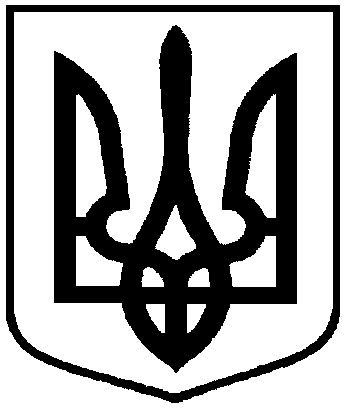 Про надання у власність учаснику АТО Тютюннику Сергію Вікторовичу земельної ділянки за адресою:                          м. Суми, в районі вул. Михайла Кощія та вул. Миколи Данька (земельна ділянка № 141)